Publicado en Madrid el 31/05/2024 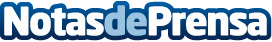 Comienza la segunda edición de GiBus Tour, una iniciativa de Gi Group Holding para acercar el empleo a los candidatosDurante todo el mes de junio el autobús hará un recorrido por 10 ciudades españolas, donde espera asesorar a más de 20.000 personas. Madrid será la primera parada del autobús los próximos 3 y 4 de junio. Posteriormente, el GiBus visitará ciudades como Sevilla, Zaragoza, Oviedo o A CoruñaDatos de contacto:Asunción Aparicio DíazTrescom610085559Nota de prensa publicada en: https://www.notasdeprensa.es/comienza-la-segunda-edicion-de-gibus-tour-una Categorias: Nacional Madrid Eventos Recursos humanos Formación profesional Universidades http://www.notasdeprensa.es